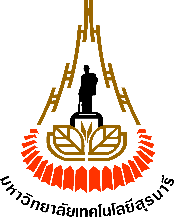 หน่วยงาน 					โทรศัพท์			 โทรสาร                             .  ที่ 			วันที่                                                                                     .เรื่อง 	ขออนุมัติรับทุนเพื่อส่งนักวิจัยไปทำวิจัยระยะสั้นที่ต่างประเทศ พ.ศ. 2566				                                                                          .เรียน	ผู้อำนวยการสถาบันวิจัยและพัฒนา	ตามประกาศมหาวิทยาลัยเทคโนโลยีสุรนารี เรื่อง กำหนดหลักเกณฑ์การพิจารณาจัดสรรทุนสนับสนุนแก่คณาจารย์ที่มีนักวิจัยเต็มเวลาคุณวุฒิปริญญาเอก (Full-time Doctoral Researcher) และนักวิจัยเต็มเวลาคุณวุฒิปริญญาโท (Full-time Master Researcher) เพื่อส่งนักวิจัยไปทำวิจัยระยะสั้นที่ต่างประเทศ พ.ศ. 2566 นั้นข้าพเจ้า                                                                            (คณาจารย์ผู้ขอรับทุน)                                                          สาขาวิชา					 สำนักวิชา                                                             . ขออนุมัติรับทุนเพื่อส่งนักวิจัยไปทำวิจัยระยะสั้นที่ต่างประเทศ พ.ศ. 2566 โดยเสนอรายชื่อนักวิจัยเต็มเวลาคือ.................................................................................ในหัวข้อ/งานวิจัย เรื่อง                                                     . .												      ชื่อสถาบันในต่างประเทศ...................................................................................................................................................สถานที่ทำวิจัย เมือง		             		 ประเทศ                                                            .ระยะเวลา	เดือน ตั้งแต่ (ว/ด/ป)	             	         ถึง (ว/ด/ป)                                                    .งบประมาณที่เสนอขอ			บาท (		                       			      )ทั้งนี้ ข้าพเจ้า   ไม่เคยได้รับทุนนี้    เคยได้รับทุนนี้ เมื่อปีงบประมาณ พ.ศ. 		 สัญญาเลขที่                .พร้อมแนบเอกสารเพื่อประกอบการพิจารณาทุน ดังนี้ 1. ข้อเสนอโครงการเชิงหลักการ (Concept paper) 2. CV ของนักวิจัยในต่างประเทศ 3. หนังสือเชิญจากหน่วยงานในต่างประเทศที่ระบุชื่อนักวิจัยเต็มเวลาที่จะไปร่วมทำวิจัย 4. เอกสารการสนับสนุนทุนเพิ่มเติมจากต่างประเทศ (ถ้ามี) จึงเรียนมาเพื่อโปรดพิจารณาอนุมัติ(ลงชื่อ)..........................................................	                 (ลงชื่อ)..........................................................       (.........................................................)	                        (.........................................................)               คณาจารย์ผู้ขอรับทุน				                หัวหน้าสาขา     วันที่				                         วันที่				(ลงชื่อ).........................................................	                 (ลงชื่อ)..............................................................       (..........................................................)	                       (..............................................................)                   หัวหน้าสถานวิจัย				                 คณบดี        วันที่				                        วันที่				